Helfer gesucht für Holzrücketurnier  2. Oktober 2022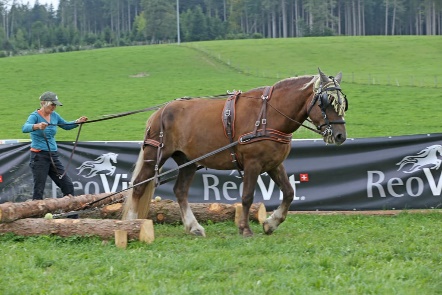 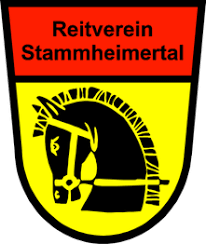 Auch für diesen Anlass sind wir froh um jede helfende Hand. Bitte tragt Euch ein und  an :Mail bis 15.09.2022 an mio.manni@bluewin.ch Kuchenspenden sind herzlich willkommen!!!  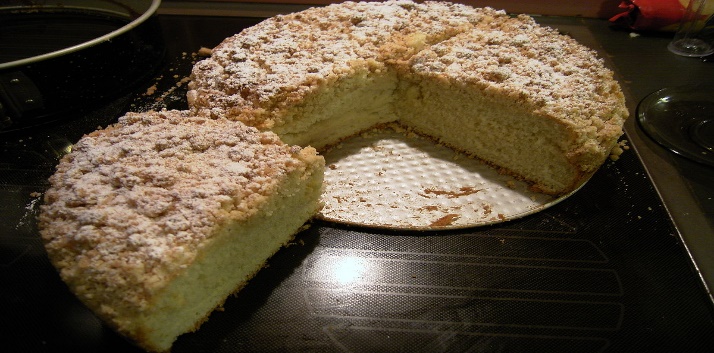 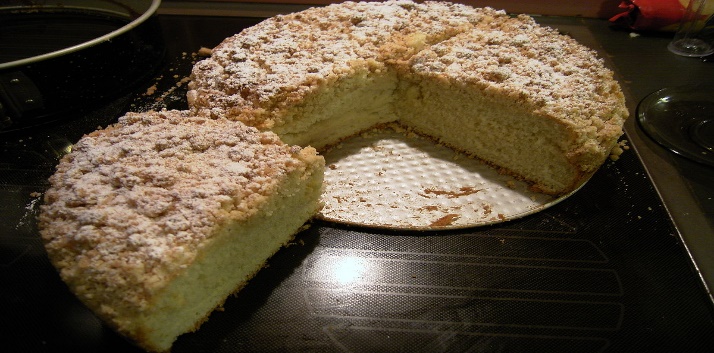  …………………………………………………………………………………………………………………………Ich bringe Kuchen oder Torte mit am Sonntag 02.10.2022…………………………………..Pro Kuchen wird eine ½ Stunde gutgeschrieben Härzliche Dank im vorus, Regula Sonntag   02.10.2022Abbau 17.00 – 20.00 VerkehrName Vorname Handy-Nr. Sonntag 02.10.202207:00 – 12:00Sonntag 02.10.202212:00 – 16:00ParcourName Vorname Handy-Nr. Sonntag 02.10.202208:00 – 12:00Sonntag 02.10.202212:00 – fertigBollenjägerName Vorname Handy-Nr. Sonntag 02.10.202209:00 – 12:30Sonntag 02.10.202212:30 – 16:00Festwirtschaft Name Vorname Handy-Nr. Sonntag 02.10.202207:30 . 12:30Sonntag 02.10.202211:30 – fertig 